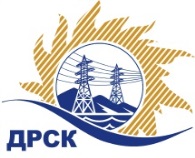 Акционерное Общество«Дальневосточная распределительная сетевая  компания»ПРОТОКОЛ ПЕРЕТОРЖКИСпособ и предмет закупки: Открытый электронный запрос предложений на право заключения Договора на выполнение работ: Реконструкция ВЛ-0,4 кВ с. Лохвицы, филиал "АЭС".Плановая стоимость закупки:  4 162 740,00 рублей без учета НДС (4 912 033,20 руб. с учетом НДС).Закупка 1180 р. 2.2.1 ГКПЗ 2016 г.ПРИСУТСТВОВАЛИ: члены постоянно действующей Закупочной комиссии 2-го уровня АО «ДРСК». ВОПРОСЫ ЗАСЕДАНИЯ ЗАКУПОЧНОЙ КОМИССИИ:В адрес Организатора закупки 2 (две) заявки на участие в  процедуре переторжки на участие в переторжке, конверты с которыми были размещены в электронном виде на Торговой площадке Системы B2B-ESV.Вскрытие конвертов было осуществлено в электронном сейфе Организатора закупки на Торговой площадке Системы B2B-ESV автоматически.Дата и время начала процедуры вскрытия конвертов с заявками на участие в переторжке: на Торговой площадке Системы B2B-ESV  в 15:00 часов благовещенского времени 23.03.2016 г Место проведения процедуры вскрытия конвертов с заявками на участие в процедуре переторжки: Торговая площадка Системы B2B-ESVОтветственный секретарь Закупочной комиссии 2 уровня  АО «ДРСК»                       		     М.Г. Елисееваисп. Коврижкина Е.Ю.Тел. 397208№ 362/УТПиР-Пг. Благовещенск23 марта 2016 г.№п/пНаименование Участника закупки и место нахожденияЦена заявки до переторжки, руб. без НДС.Цена заявки после переторжки без НДС, руб.1ООО «Энергосистема Амур»г. Благовещенск, ул. Красноармейская, 102 А3 517 500,00 3 490 000,002ООО «ЭК «Светотехника» г. Благовещенск, ул. Артиллерийская, 1163 800 000,00 не поступила3ООО «СвязьСтройКомплекс»г. Славгород, ул. Ленина, 1094 091 390,39 3 490 000,004ООО «Дальэлектромонтаж»г. Свободный, ул. Шатковская, 1264 149 497,35 не поступила5АО «Электросетьсервис ЕНЭС»г. Ногинск, ул. Парковая, 14 161 023,00 не поступила